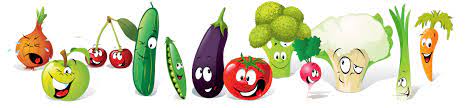 DATAZUPADRUGIE DANIEPODWIECZOREKPONIEDZIAŁEK              22.04.2024ZIEMNIACZANA 250ml(9)NALEŚNIKI Z SEREM I MUSEM MALINOWYM 270g(1,3,7), WODA Z MELONEM I MĘTĄ 200mlBANAN 50gWTOREK             23.04.2024KALAFIOROWA Z RYŻEM 250ml(9)ZIEMNIAKI Z WODY 150g, UDKO Z KURCZAKA PIECZONE 80g, MIZERIA 150g(7), KOMPOT WIŚNIOWY 200mlPOMARAŃCZA 50gŚRODA              24.04.2024BARSZCZ UKRAIŃSKI 250ml(1,7,9)MAKARON KOLANKO 80g(1), KLOPS DROBIOWY Z PAPRYKA I KUKURYDZĄ 65g(1,3),  WARZYWA Z WODY Z PRAŻONYM MIGDAŁEM 150g(8), WODA MANDARYNKOWA 200mlCHIPSY Z ANANASA 15gCZWARTEK 25.04.2024GROCHOWA Z ZIEMNIAKAMI NA WĘDZONYCH ŻEBERKACH 250ml(9)KASZA ORKISZOWA 70g, GULASZ WIEPRZOWY 80g,  MIX SAŁAT Z POMIDOREM W SOSIE MIODOWO-MUSZTARDOWYM 150g(10) , LEMONIADA 200mlMUS KUBUŚ 100gPIĄTEK                    26.04.2024POMIDOROWA Z MAKARONEM I ŚMIETANĄ 250ml(1,7,9)ZIEMNIAKI GOTOWANE 150g, KULECZKI PIECZONE Z ŁOSOSIA 85g(1,3,4), BROKUŁ Z WODY 150g, WODA SMAKOWA 200mlKIWI 50g